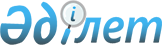 О переименовании улиц поселка Кызылжар Жанааркинского района Карагандинской областиРешение акима поселка Кызылжар Жанааркинского района Карагандинской области от 12 апреля 2022 года № 01. Зарегистрировано в Министерстве юстиции Республики Казахстан 19 апреля 2022 года № 27653
      В соответствии с подпунктом 4) статьи 14 Закона Республики Казахстан "Об административно-территориальном устройстве Республики Казахстан", с учетом мнения населения поселка Кызылжар и на основании заключения Областной ономастической комиссии РЕШИЛ:
      1. Переименовать улицы поселка Кызылжар Жанааркинского района Карагандинской области:
      улицу 40 лет Победы на улицу Тәуелсіздік;
      улицу Мира на улицу Бейбітшілік.
      2. Контроль за исполнением настоящего решения оставляю за собой.
      3. Настоящее решение вводится в действие по истечении десяти календарных дней после дня его первого официального опубликования.
					© 2012. РГП на ПХВ «Институт законодательства и правовой информации Республики Казахстан» Министерства юстиции Республики Казахстан
				
      Аким поселка Кызылжар

Д. Жайлаубаев
